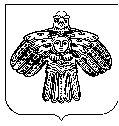 ПОСТАНОВЛЕНИЕадминистрации сельского поселения «ПАЖГА»____________________________________________________«ПАДЖГА» сикт овмöдчöминса администрациялöнШУÖМ«14» октября 2020 года                                                                             №  50/10Об утверждении Прогноза социально-экономического развития муниципального образования сельского поселения «Пажга» на 2021-2023 годы  Руководствуясь положениями Федерального закона от 06.10.2003г. № 131 - ФЗ «Об общих принципах организации местного самоуправления в Российской Федерации», Уставом муниципального образования сельского поселения «Пажга», администрация сельского поселения «Пажга»                                                             ПОСТАНОВЛЯЕТ:1. Утвердить Прогноз социально-экономического развития муниципального образования сельского поселения «Пажга» на 2021-2023 годы согласно приложению 1.2. Контроль за исполнением настоящего решения возложить на администрацию сельского поселения «Пажга».3.Настоящее решение вступает в силу с момента обнародования в установленных Уставом местах. Глава сельского поселения «Пажга»                                           С.В.Габов                                       Приложение № 1К постановлению администрации СП «Пажга» от 14.10.2020 г. № 50/10Прогнозсоциально-экономического развитиямуниципального образования сельского поселения  «Пажга» на 2021-2023 годы.Особенности размещения поселения и транспортная инфраструктура.Село Пажга является одним из населенных пунктов Сыктывдинского района, которое  расположено на берегу реки Сысола. Общая площадь сельского поселения составляет 3464 га. Общественный пассажирский транспорт представлен автобусом. Пассажирские перевозки осуществляются по 1 маршруту: г. Сыктывкар – д. Гаръя. Автобус № 112, расписание движения автобуса: ежедневно 8 рейсов.Демографическая ситуация и занятость населения.Численность населения составляет 2651 человек. По состоянию на 01.01.2020 года  рождаемость составила 31 человек, смертность 32 человек. Численность граждан в трудоспособном возрасте составляет 1482 человек, из них мужчины 787 человек, женщины 729 человек. Администрация сельского поселения «Пажга» проводит мероприятия по обеспечению занятости безработного населения: временном  трудоустройстве безработных граждан (в 2020 году заключено 5 договоров) и несовершеннолетних в возрасте от 14 до 18 лет (в 2020 году заключено 8 договоров). Земли сельскохозяйственного назначения.	На сегодняшний день 1362.4 га из состава земель сх назначения оформлены в собственность в счет долей общедолевой собственности, неиспользуемые на протяжении многих лет.           ООО «Пажга» оформлено в аренду 159,6 га земель сельскохозяйственного назначения.Жилищный фонд.           Общее количество существующего жилого фонда на 01.01.2020 года  составляет многоквартирные жилые дома 69 ед. (в том числе одноэтажные дома блокированной застройки 41 ед.), жилые дома 816 ед.Жилой фонд по этажности распределяется на одноэтажные и двухэтажные индивидуальные жилые дома  Большая часть многоквартирных домов благоустроена, частный жилой фонд благоустройства почти не имеет.          Обслуживанием жилого фонда и предоставлением коммунальных услуг занимаются 3 организации: ООО «Домсервис», ООО «Сыктывдинская тепловая компания», ОАО «Коми энергосбытовая компания».	Благодаря программе «Переселение граждан с аварийного жилого фонда», жильцы аварийных домов улучшили жилищные условия, удалось снизить количество аварийных и подлежащих сносу многоквартирных домов.В 2021 году планируется переселить 11 семей.Водопроводные сети и канализация.В селе Пажга функционирует три водобашни: в 1 микрорайоне, в м. Левопиян и в м. ПМК.Сеть водопровода  в основном  из стальных труб, которые эксплуатируются  более 30 лет. Трубы  имеют большую степень износа  за  счет  внешней  и  внутренней  коррозии.  Сеть водопровода кольцевая, на сетях  установлены  колодцы  с отключающей  арматурой и  с пожарными гидрантами.  Протяженность сетей – 5921,0 м.  В 2020 году заменено 180 метров водопровода.       Наружное пожаротушение на территории сельского поселения «Пажга» осуществляется за счет  16  пожарных водоемов, 7 пожарных гидрантов.Проблема: Строительство и ремонт противопожарных водоемов, отсутствие финансовых средств в бюджете администрации сельского поселения на строительство водопровода и системы водоотведения.Дорожный фонд.Дороги общего пользования местного значения с 2016 года находятся на балансе муниципального района «Сыктывдинский»Улично-дорожная сеть села имеет протяженность 68,2 км, из них: с твердым покрытием – 13,2 км. Недостатками в развитии улично-дорожной системы являются: - низкий уровень благоустройства уличной сети: 98 % дорог требуют ремонта и больших финансовых вложений;- недостаточная ширина проезжих частей.Благоустройство.      Полигоны складирования ТБО на территории поселения отсутствуют. Вывоз ТБО производится на свалку, расположенную на территории МО ГО «Сыктывкар». Вывоз мусора производится ООО «Ухтажилфонд».      Произведены следующие мероприятия по благоустройству территории поселения:- По программе комфортная городская среда: отремонтировано  620 м² улично-дорожной сети в 1 микрорайоне, подъезд к МБОУ «Пажгинская СОШ».- В рамках «Народного бюджета» благоустроена площадка для минифутбола.Теплоснабжение.Обеспечивает теплоснабжение ООО «Сыктывдинская тепловая компания».В селе Пажга функционируют 5 котельных, вид топлива: пеллеты, мазут.Общая протяженность магистральных сетей теплоснабжения 4981,0 км. В 2019 году заменено 50 метров магистрали. Нуждается в замене 770 метров.В среднем по состоянию износ тепловых сетей составляет 70 %. Для улучшения обеспечения теплом необходимо:- провести реконструкцию котельной и теплосетей, снабжающей теплом жилые дома и организации.Газоснабжение.На сегодняшний день газоснабжение в 1 микрорайоне сельского поселения «Пажга» осуществляется сжиженным газом через газораспределительную станцию, на остальной территории поселения сжиженным газом с помощью баллонов. Запланирована газификация сельского поселения «Пажга». Разработан и проходит согласования проект строительства объекта «11/1045-1 Газопровод межпоселковый от ГРС Пажга к н.п. Пажга пст.Гарьинский, Гаръя, Нювчим, Шошка, Граддор Сыктывдинского района». Планируется разработка внутрипоселкового газопровода.Линии наружного освещения.В данный период состояние электрических сетей хорошее. В 2020 году выполнены электромонтажные работы по установке светильников в с.Пажга: 1-мкрн, м.Савапиян, м.Жуэд, м.Парчим в количестве 25 шт.на сумму 215000,00 руб. и 35 шт. вдоль дорог общего пользования на сумму 200000,00 руб.  Проблема: Отсутствует освещение м.Давдор, существующие опоры находятся в аварийном состоянии, в следствии чего невозможно установить 5-й провод для подключения к группе учета. Также необходимо установить дополнительные опоры уличного освещения для обеспечения освещения отдаленных жилых домов. Предприятия торговли, общественного питания, бытового обслуживания и медицинское обслуживание.Предприятия торговли продовольственных и непродовольственных товаров представлены: ООО «Агроторг» («Пятерочка»), ООО «ПТП» (2 сети),  ООО «Пэткоми» (2 сети), ООО «Мехколонна №3», ООО Фиеста» («Поляна»), ИП Матвеева С.Л. Всего торговых точек на территории поселения 9, из них 9 торгуют продовольственными товарами.  Сеть общественного питания представлена ООО «Столовая», ООО «ПТП». Действует аптека. В 2020 году открылась собственная пекарня.В д.Гаръя, м.ПМК действует врачебная амбулатория. В 2019 году к ФАПу  проведена оптоволоконная линия для установки высокоскоростного интернета.      Банковские услуги оказывает Филиал ПАО «Сбербанк России» Коми отделение №8617, установлен банкомат.      Приоритетными задачами по развитию сферы бытового обслуживания являются:- развитие инфраструктуры бытового обслуживания;- расширение и внедрение форм обслуживания, пользующихся популярностью у населения;- привлечение предприятий бытового обслуживания к предоставлению услуг малообеспеченным категориям граждан по льготным ценам.Социальная сфера.Основные социальные объекты: средняя школа, дошкольное образовательное учреждение, коррекционная школа-интернат, детская школа искусств, центр эстетического воспитания детей, врачебная амбулатория, центральная библиотека, Дом культуры с залом на 80 посадочных мест. Клуб пст.Гарьинский                  В области культуры традиционными стали такие мероприятия, как «Благовещенская ярмарка», День села, Рождественская елка, День матери, День Победы, День памяти и скорби и ряд других.    Проблемы:- Заморожено строительство Социо-культурного центра в с.Пажга;- нехватка мест в дошкольном образовательном учреждении;- нехватка профессиональных кадров на селе.Связь	Ведется прокладка и  подключение в 2020 оптоволоконной линии для подключения высокоскоростного интернета образовательных учреждений, учреждений культуры, сельского поселения «Пажга»Финансы.Среднесрочный финансовый план администрации муниципального образования  сельского поселения "Пажга" на 2021-2023 годаФинансы.Среднесрочный финансовый план администрации муниципального образования  сельского поселения "Пажга" на 2021-2023 годаФинансы.Среднесрочный финансовый план администрации муниципального образования  сельского поселения "Пажга" на 2021-2023 годаФинансы.Среднесрочный финансовый план администрации муниципального образования  сельского поселения "Пажга" на 2021-2023 годаФинансы.Среднесрочный финансовый план администрации муниципального образования  сельского поселения "Пажга" на 2021-2023 годаФинансы.Среднесрочный финансовый план администрации муниципального образования  сельского поселения "Пажга" на 2021-2023 годаФинансы.Среднесрочный финансовый план администрации муниципального образования  сельского поселения "Пажга" на 2021-2023 годаКод дохода по БККод дохода по БКНаименование кода поступлений в бюджет, группы, подгруппы, статьи, подстатьи, элемента,  подвида доходов, классификации операций сектора государственного управления2021 (тыс.руб.)2022 (тыс.руб.)2023 (тыс.руб.)2023 (тыс.руб.)ИТОГО:ИТОГО:8248,644230,994076,994076,991 00 00000 00 0000 0001 00 00000 00 0000 000НАЛОГОВЫЕ И НЕНАЛОГОВЫЕ ДОХОДЫ1623,001633,001644,001644,001 01 00000 00 0000 0001 01 00000 00 0000 000НАЛОГИ НА ПРИБЫЛЬ, ДОХОДЫ570,00580,00590,00590,001 01 02000 01 0000 1101 01 02000 01 0000 110Налог на доходы физических лиц570,00580,00590,00590,001 01 02010 01 0000 1101 01 02010 01 0000 110Налог на доходы физических лиц с доходов, источником которых является налоговый агент, за исключением доходов, в отношении которых исчисление и уплата налога осуществляются в соответствии со статьями 227, 2271 и 228 Налогового кодекса Российской Федерации568,00578,00588,00588,001 01 02030 01 0000 1101 01 02030 01 0000 110Налог на доходы физических лиц с доходов, полученных физическими лицами в соответствии со статьей 228 Налогового кодекса Российской Федерации2,002,002,002,001 05 00000 00 0000 0001 05 00000 00 0000 000НАЛОГИ НА СОВОКУПНЫЙ ДОХОД34,0034,0034,0034,001 05 03000 01 0000 1101 05 03000 01 0000 110Единый сельскохозяйственный налог34,0034,0034,0034,001 05 03010 01 0000 1101 05 03010 01 0000 110Единый сельскохозяйственный налог34,0034,0034,0034,001 06 00000 00 0000 0001 06 00000 00 0000 000НАЛОГИ НА ИМУЩЕСТВО1004,001 004,001 005,001 005,001 06 01000 00 0000 1101 06 01000 00 0000 110Налог на имущество физических лиц389,00389,00389,00389,001 06 01030 10 0000 1101 06 01030 10 0000 110Налог на имущество физических лиц, взимаемый по ставкам, применяемым к объектам налогообложения, расположенным в границах сельских поселений389,00389,00389,00389,001 06 06000 00 0000 1101 06 06000 00 0000 110Земельный налог615,00615,00615,00615,001 06 06033 10 0000 1101 06 06033 10 0000 110Земельный налог с организаций, обладающих земельным участком, расположенным в границах сельских поселений442,00442,00442,00442,001 06 06043 10 0000 1101 06 06043 10 0000 110Земельный налог с физических лиц, обладающих земельным участком, расположенным в границах сельских поселений173,00173,00173,00173,001 08 00000 00 0000 0001 08 00000 00 0000 000ГОСУДАРСТВЕННАЯ ПОШЛИНА15,0015,0015,0015,001 08 04000 01 0000 1101 08 04000 01 0000 110Государственная пошлина за совершение нотариальных действий (за исключением действий, совершаемых консульскими учреждениями Российской Федерации)15,0015,0015,0015,001 08 04020 01 0000 1101 08 04020 01 0000 110Государственная пошлина за совершение нотариальных действий должностными лицами органов местного самоуправления, уполномоченными в соответствии с законодательными актами Российской Федерации на совершение нотариальных действий15,0015,0015,0015,002 00 00000 00 0000 0002 00 00000 00 0000 000БЕЗВОЗМЕЗДНЫЕ ПОСТУПЛЕНИЯ6625,642597,992432,992432,992 02 00000 00 0000 0002 02 00000 00 0000 000БЕЗВОЗМЕЗДНЫЕ ПОСТУПЛЕНИЯ ОТ ДРУГИХ БЮДЖЕТОВ БЮДЖЕТНОЙ СИСТЕМЫ РОССИЙСКОЙ ФЕДЕРАЦИИ6625,642597,992432,992432,992 02 10000 00 0000 1502 02 10000 00 0000 150Дотации бюджетам бюджетной системы Российской Федерации6 135,002 098,501 933,501 933,502 02 16001 10 0000 1502 02 16001 10 0000 150Дотации бюджетам сельских поселений на выравнивание бюджетной обеспеченности из бюджетов муниципальных районов6 135,002 098,501 933,501 933,502 02 30000 00 0000 1502 02 30000 00 0000 150Субвенции бюджетам бюджетной системы Российской Федерации490,64499,49499,49499,492 02 30024 10 0000 1502 02 30024 10 0000 150Субвенции бюджетам сельских поселений на выполнение передаваемых полномочий субъектов Российской Федерации19,7720,3220,3220,322 02 35118 10 0000 1502 02 35118 10 0000 150Субвенции бюджетам сельских поселений на осуществление первичного воинского учета на территориях, где отсутствуют военные комиссариаты443,6451,9451,9451,92 02 35930 10 0000 1502 02 35930 10 0000 150Субвенции бюджетам сельских поселений на государственную регистрацию актов гражданского состояния27,2727,2727,2727,272 02 40000 00 0000 1502 02 40000 00 0000 150Иные межбюджетные трансферты114,98114,98114,98114,982 02 40014 10 0000 1502 02 40014 10 0000 150Межбюджетные трансферты, передаваемые бюджетам сельских поселений из бюджетов муниципальных районов на осуществление части полномочий по решению вопросов местного значения в соответствии с заключенными соглашениями0,000,000,000,002 02 49999 10 0000 1502 02 49999 10 0000 150Прочие межбюджетные трансферты, передаваемые бюджетам сельских поселений114,98114,98114,98114,98Среднесрочный финансовый план по распределению бюджетных ассигнований по разделам, подразделам,целевым статьям, группам видов расходов классификации расходов  на 2020 - 2022 года.Среднесрочный финансовый план по распределению бюджетных ассигнований по разделам, подразделам,целевым статьям, группам видов расходов классификации расходов  на 2020 - 2022 года.Среднесрочный финансовый план по распределению бюджетных ассигнований по разделам, подразделам,целевым статьям, группам видов расходов классификации расходов  на 2020 - 2022 года.Среднесрочный финансовый план по распределению бюджетных ассигнований по разделам, подразделам,целевым статьям, группам видов расходов классификации расходов  на 2020 - 2022 года.Среднесрочный финансовый план по распределению бюджетных ассигнований по разделам, подразделам,целевым статьям, группам видов расходов классификации расходов  на 2020 - 2022 года.Среднесрочный финансовый план по распределению бюджетных ассигнований по разделам, подразделам,целевым статьям, группам видов расходов классификации расходов  на 2020 - 2022 года.Среднесрочный финансовый план по распределению бюджетных ассигнований по разделам, подразделам,целевым статьям, группам видов расходов классификации расходов  на 2020 - 2022 года.Иные межбюджетные трансферты276,10114,98114,98Наименование кодаКВСРКФСРКЦСРКВР2021 год2022 год2023 годИТОГО:8 248,644 230,994 076,99Администрация сельского поселения "Пажга"9258 248,644 230,994 076,99ОБЩЕГОСУДАРСТВЕННЫЕ ВОПРОСЫ9251006 686,842 864,192 710,19Непрограммные направления деятельности92510299 0 00 000001 123,60872,90872,90Глава муниципального образования92510299 0 00 001001 123,60872,90872,90Расходы на выплаты персоналу в целях обеспечения выполнения функций государственными (муниципальными) органами, казенными учреждениями, органами управления государственными внебюджетными фондами92510299 0 00 001001001 123,60872,90872,90Фонд оплаты труда государственных (муниципальных) органов92510299 0 00 00100121863,00670,40670,40Взносы по обязательному социальному страхованию на выплаты денежного содержания и иные выплаты работникам государственных (муниципальных) органов92510299 0 00 00100129260,60202,50202,50Непрограммные направления деятельности92510499 0 00 000004 998,941 926,991 772,99Руководство и управление в сфере установленных функций органов местного самоуправления (центральный аппарат)92510499 0 00 001304 509,641 427,991 273,99Расходы на выплаты персоналу в целях обеспечения выполнения функций государственными (муниципальными) органами, казенными учреждениями, органами управления государственными внебюджетными фондами92510499 0 00 001301003 756,041074,39844,89Фонд оплаты труда государственных (муниципальных) органов92510499 0 00 001301212 884,80841,2648,90Взносы по обязательному социальному страхованию на выплаты денежного содержания и иные выплаты работникам государственных (муниципальных) органов92510499 0 00 00130129871,24249,19195,99Закупка товаров, работ и услуг для обеспечения государственных (муниципальных) нужд92510499 0 00 00130200750,00267,00267,00Закупка товаров, работ, услуг в сфере информационно-коммуникационных технологий92510499 0 00 00130242300,00133,60133,60Прочая закупка товаров, работ и услуг для обеспечения государственных (муниципальных) нужд92510499 0 00 00130244450,00133,40133,40Иные бюджетные ассигнования92510499 0 00 001308003,603,403,40Уплата прочих налогов, сборов92510499 0 00 001308523,603,403,40Осуществление первичного воинского учета на территориях, где отсутствуют военные комиссариаты92510499 0 00 51180443,60451,90451,90Расходы на выплаты персоналу в целях обеспечения выполнения функций государственными (муниципальными) органами, казенными учреждениями, органами управления государственными внебюджетными фондами92510499 0 00 51180100443,60451,90451,90Фонд оплаты труда государственных (муниципальных) органов92510499 0 00 51180121340,70347,10347,10Взносы по обязательному социальному страхованию на выплаты денежного содержания и иные выплаты работникам государственных (муниципальных) органов92510499 0 00 51180129102,90104,90104,90Осуществление полномочий Российской Федерации по государственной регистрации актов гражданского состояния органами местного самоуправления в Республике Коми92510499 0 00 5930025,9026,8026,80Закупка товаров, работ и услуг для обеспечения государственных (муниципальных) нужд92510499 0 00 5930020025,9026,8026,80Закупка товаров, работ, услуг в сфере информационно-коммуникационных технологий92510499 0 00 5930024211,8011,8011,80Прочая закупка товаров, работ и услуг для обеспечения государственных (муниципальных) нужд92510499 0 00 5930024414,1015,0015,00Осуществление государственного полномочия Республики Коми предусмотренных пунктом 6 статьи 1 и статьями 2 и 3 Закона Республики Коми «О наделении органов местного самоуправления в Респулике Коми отдельными государственными полномочиями Республики Коми»92510499 0 00 7315019,8020,3020,30Расходы на выплаты персоналу в целях обеспечения выполнения функций государственными (муниципальными) органами, казенными учреждениями, органами управления государственными внебюджетными фондами92510499 0 00 7315010013,8014,3014,30Фонд оплаты труда государственных (муниципальных) органов92510499 0 00 7315012110,6011,0011,00Взносы по обязательному социальному страхованию на выплаты денежного содержания и иные выплаты работникам государственных (муниципальных) органов92510499 0 00 731501293,203,303,30Закупка товаров, работ и услуг для обеспечения государственных (муниципальных) нужд92510499 0 00 731502006,006,006,00Прочая закупка товаров, работ и услуг для обеспечения государственных (муниципальных) нужд92510499 0 00 731502446,006,006,00Непрограммные направления деятельности92511199 0 00 0000015,0015,0015,00Резервный фонд администрации муниципального образования92511199 0 00 0022015,0015,0015,00Иные бюджетные ассигнования92511199 0 00 0022080015,0015,0015,00Резервные средства92511199 0 00 0022087015,0015,0015,00Непрограммные направления деятельности92511399 0 00 00000549,3049,3049,30Выполнение других обязательств муниципального образования92511399 0 00 00260500,000,000,00Закупка товаров, работ и услуг для обеспечения государственных (муниципальных) нужд92511399 0 00 00260200500,00Прочая закупка товаров, работ и услуг для обеспечения государственных (муниципальных) нужд92511399 0 00 00260244500,00Межбюджетные трансферты бюджетам муниципальных районов из бюджетов поселений на осуществление полномочий по составлению проекта бюджета поселения, осуществление контроля за его исполнением в соответствии с заключенными соглашениями92511399 0 00 630102,302,302,30Межбюджетные трансферты92511399 0 00 630105002,302,302,30Иные межбюджетные трансферты92511399 0 00 630105402,302,302,30Межбюджетные трансферты бюджетам муниципальных районов из бюджетов поселений на осуществление полномочий контрольно-счетных органов поселений в соответствии с заключенными соглашениями92511399 0 00 6302042,6042,6042,60Межбюджетные трансферты92511399 0 00 6302050042,6042,6042,60Иные межбюджетные трансферты92511399 0 00 6302054042,6042,6042,60Межбюджетные трансферты бюджету муниципального района из бюджетов поселений на осуществление полномочий, определенных статьей 26 Федерального закона от 05.04.2013 №44-ФЗ "О контрактной системе в сфере закупок товаров, работ, услуг для обеспечения государ"92511399 0 00 630304,404,404,40Межбюджетные трансферты92511399 0 00 630305004,404,404,40Иные межбюджетные трансферты92511399 0 00 630305404,404,404,40ЖИЛИЩНО-КОММУНАЛЬНОЕ ХОЗЯЙСТВО9255001 149,50954,50954,50Муниципальная программа "Формирование современной городской среды на территории мунциипального образования сельского "Пажга" на 2018-2022 годы"92550324 0 00 00000289,50289,50289,50Поддержка муниципальных программ формирования современной городской среды92550324 0 02 L5550289,50289,50289,50Закупка товаров, работ и услуг для обеспечения государственных (муниципальных) нужд92550324 0 02 L5550200289,50289,50289,50Прочая закупка товаров, работ и услуг для обеспечения государственных (муниципальных) нужд92550324 0 02 L5550244289,50289,50289,50Непрограммные направления деятельности92550399 0 00 00000860,001 605,001 605,00Содержание улично-дорожной сети92550399 0 00 02070460,00350,00350,00Закупка товаров, работ и услуг для обеспечения государственных (муниципальных) нужд92550399 0 00 02070200460,00350,00350,00Прочая закупка товаров, работ и услуг для обеспечения государственных (муниципальных) нужд92550399 0 00 02070244460,00350,00350,00Уличное освещение92550399 0 00 02300285,00200,00200,00Закупка товаров, работ и услуг для обеспечения государственных (муниципальных) нужд92550399 0 00 02300200285,00200,00200,00Прочая закупка товаров, работ и услуг для обеспечения государственных (муниципальных) нужд92550399 0 00 02300244285,00200,00200,00Реализация мероприятий по содействию занятости населения92550399 0 00 64040115,00115,00115,00Расходы на выплаты персоналу в целях обеспечения выполнения функций государственными (муниципальными) органами, казенными учреждениями, органами управления государственными внебюджетными фондами92550399 0 00 64040100115,00115,00115,00Фонд оплаты труда учреждений92550399 0 00 6404011188,3088,3088,30Взносы по обязательному социальному страхованию на выплаты по оплате труда работников и иные выплаты работникам учреждений92550399 0 00 6404011926,7026,7026,70СОЦИАЛЬНАЯ ПОЛИТИКА9251000412,30412,30412,30Непрограммные направления деятельности925100199 0 00 00000412,30412,30412,30Пенсионное обеспечение муниципальных служащих925100199 0 00 03400412,30412,30412,30Социальное обеспечение и иные выплаты населению925100199 0 00 03400300412,30412,30412,30Пособия, компенсации, меры социальной поддержки по публичным нормативным обязательствам925100199 0 00 03400313412,30412,30412,30Неизвестный подраздел0083,2158,7Неизвестный подраздел000083,2158,7Условно утверждаемые (утвержденные) расходы000099 0 00 9999083,2158,7НЕ УКАЗАНО000099 0 00 9999000083,2158,7